FIESTA DEL TÉ 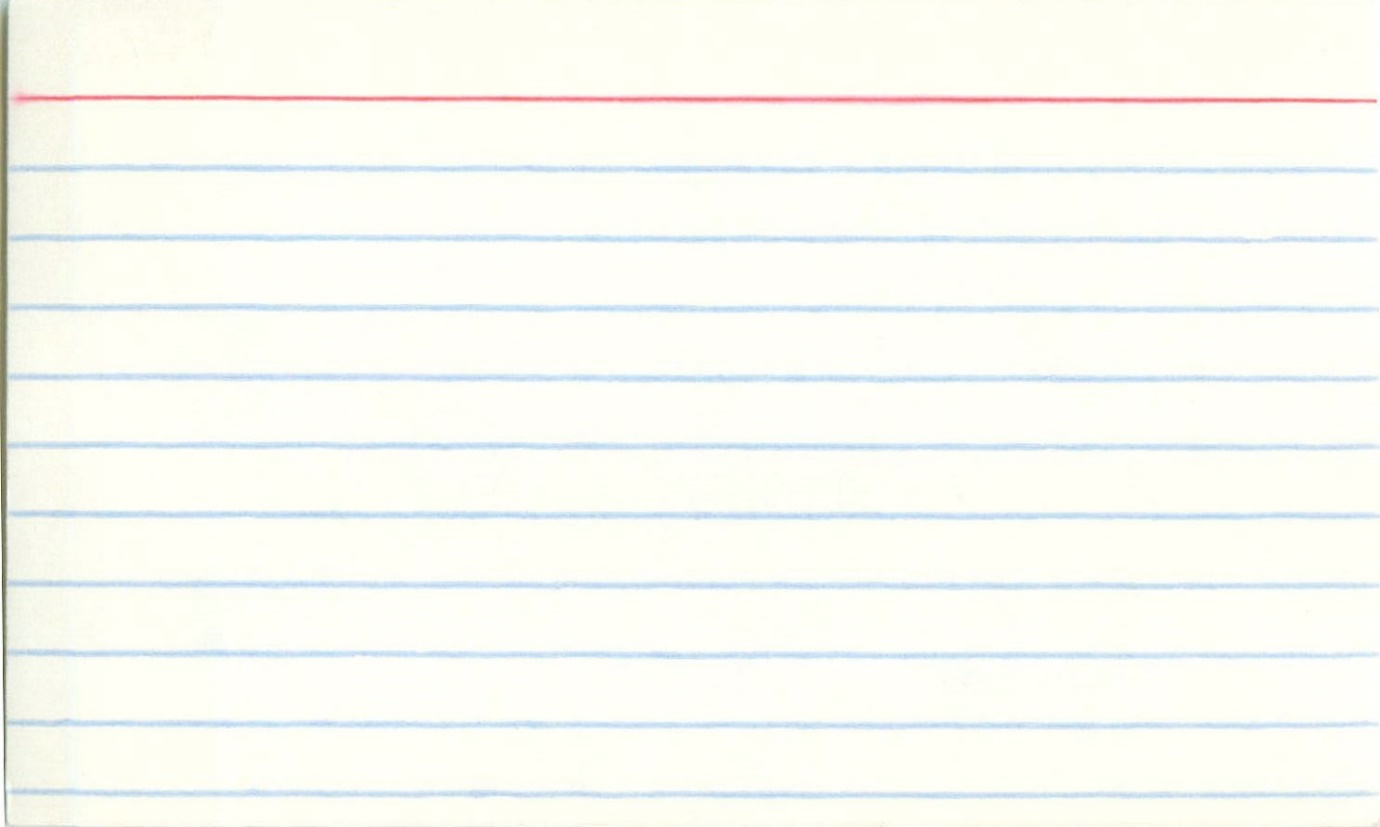 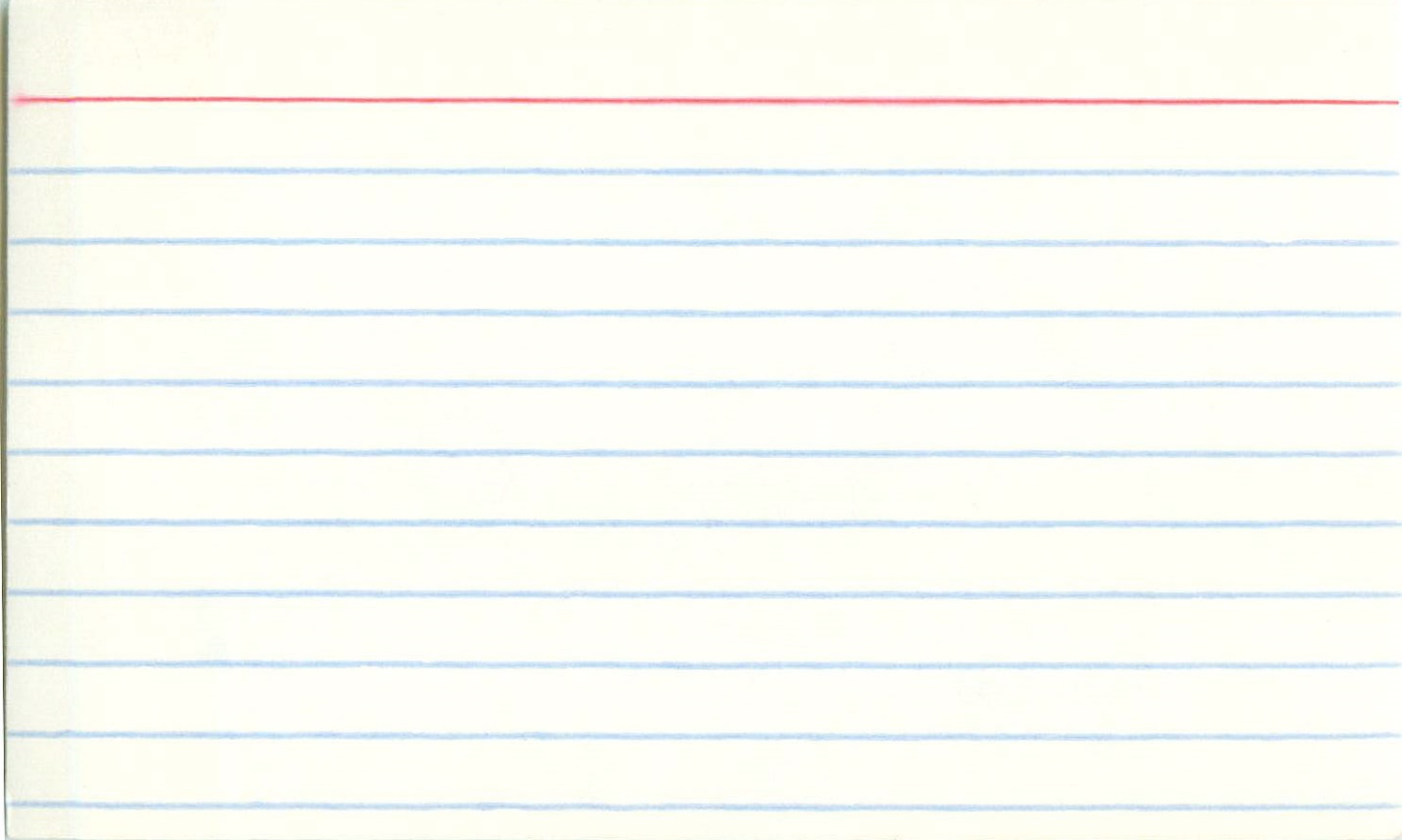 Oh, asqueroso ladrón, ¿dónde has escondido a mi hija? (I.ii.62-4)Lago honestoMi Desdémona debo dejarla a ti. (I.iii.295)Tú sí amas a mi señorLo conoces desde hace mucho tiempo. (III.iii.10-1)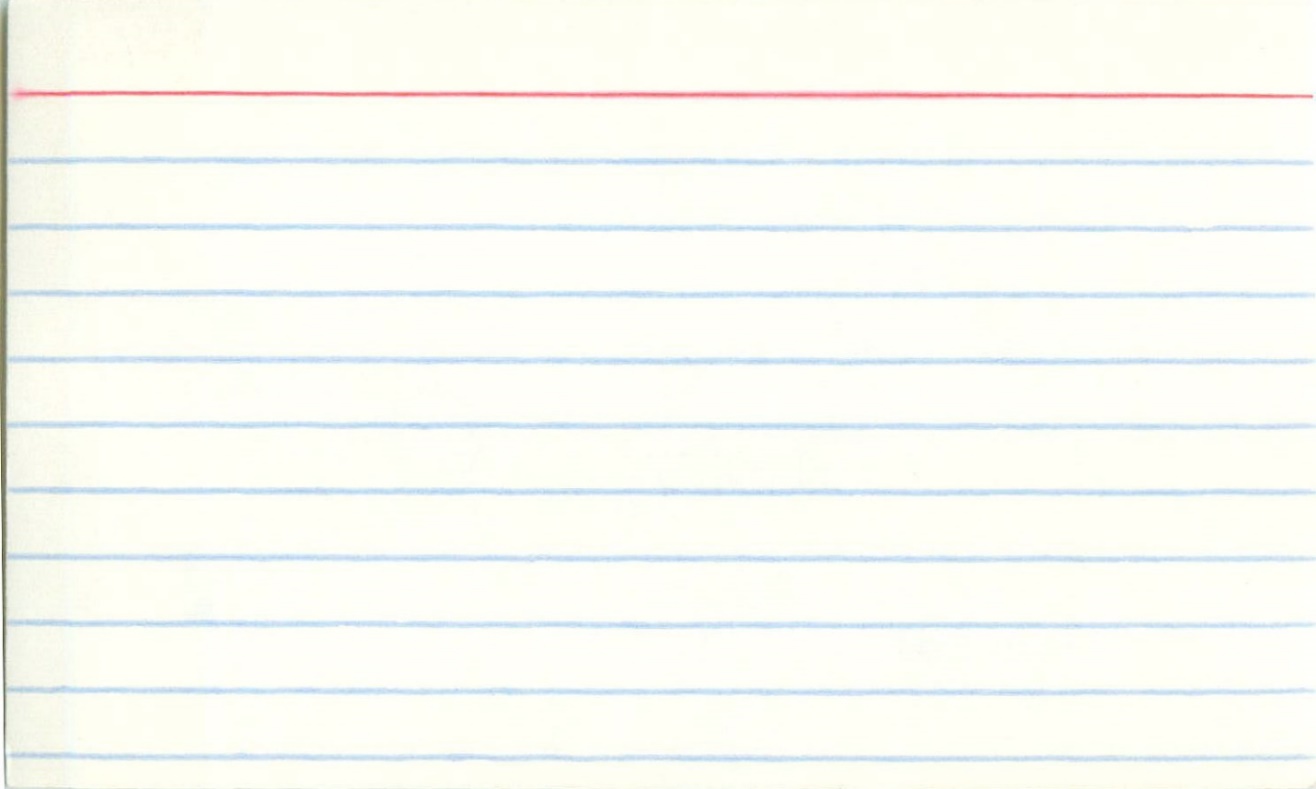 ¿Cassio, mi señor?No seguro, no puedo pensar queQue se escapa tan culpableTe veo venir. (III.iii.37-40)Prithee no más. Que venga cuando quieraNo te negaré nada. (III.iii.75)perderá en el alojamiento de Cassio esta servilletaY que la encuentre. (III.iii.321-2)Trabajar enMi medicina, el trabajo. (IV.i.44-5)No lo hagas con veneno. Estrangúlala en su lecho, incluso el lecho que ha contaminado (IV.i.202-3).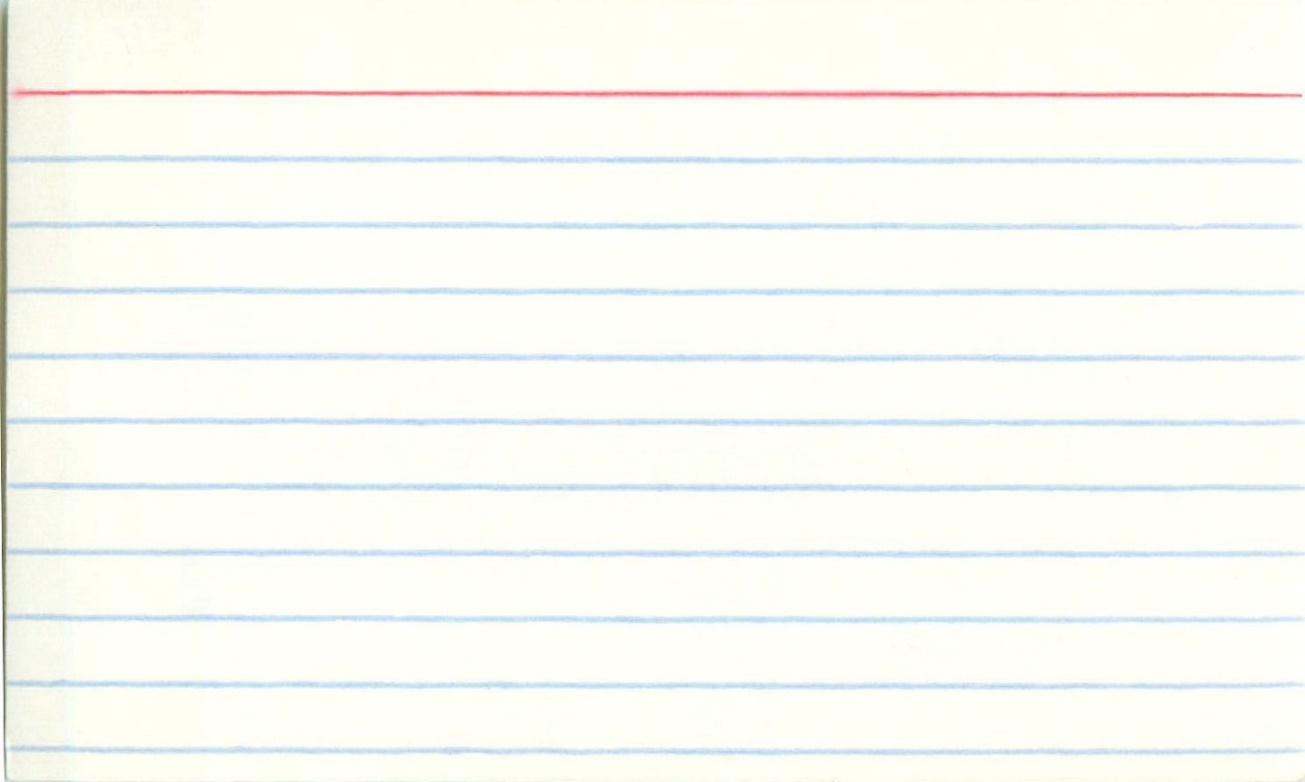 ¡Bien, bien! La justicia de esto agrada. ¡Muy bien! (IV.i.204)Si algún desgraciado te ha metido esto en la cabeza¡Que el cielo lo pague con la maldición de la serpiente! (IV.ii.15-6)Buenas noches, buenas nochesEl cielo me envía tales usosNo para escoger lo malo de lo malo, sino por el mal arreglo (IV.iii.102-3)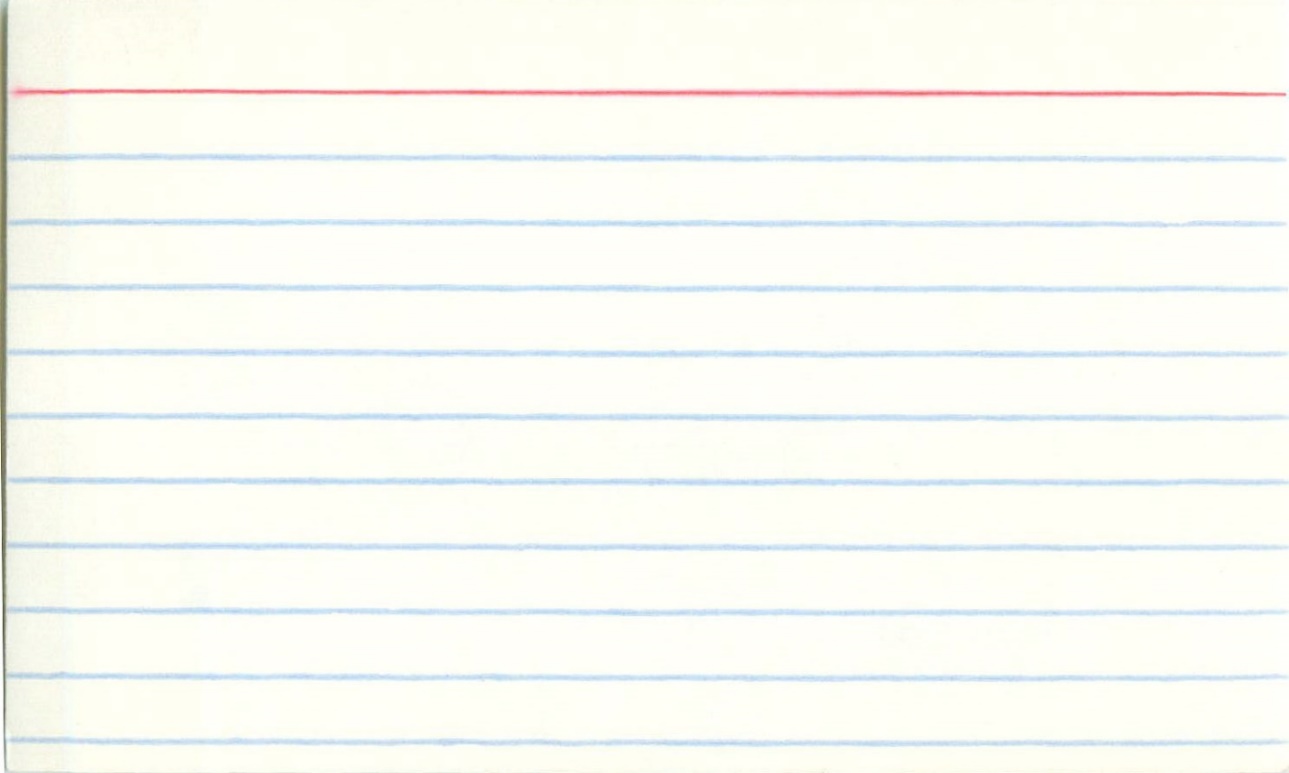 ¡Mátame mañana; déjame vivir esta noche! (V.ii.80)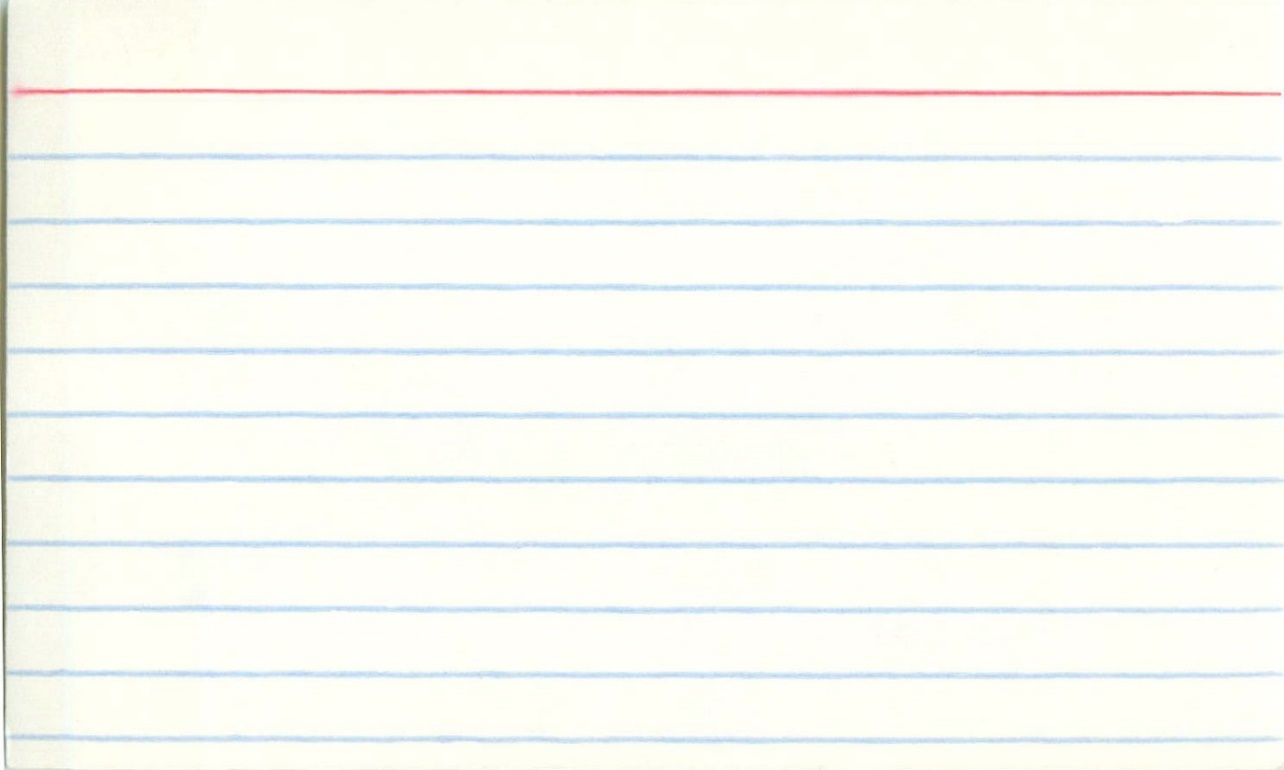 Te besé antes de matarte. De ninguna manera, pero estoMatándome, para morir sobre un beso. (V.ii.358-9)¡Despierta! ¡Qué ho, Brabantio! ¡Ladrones! ¡Ladrones! ¡Ladrones!¡Mira tu casa, tu hija y tus bolsas!¡Ladrones! ¡Ladrones! (I.i.79-81)Y habló en términos tan escabrosos y provocadoresContra tu honorQue con la poca piedad que tengoLo he soportado con todas mis fuerzas. (I.ii.6-9)Así que convertiré su virtud en brea,Y de su propia bondad hacer la redEso los enredará a todos. (II.iii.336-8)AsegúralosSi hago un voto de amistad, lo llevaré a caboHasta el último artículo. Mi señor nunca descansará;Veré cómo se amansa y se le quita la paciencia;Su cama parecerá una escuela, su pensión una confesión;Voy a entremezclar todo lo que hacecon el traje de Cassio. (III.iii 20-6)Ahora, por el mármol de yondcielo,En la debida reverencia de un voto sagradoYo aquí enfurezco mis palabras. (III.iii.459-62)y pero mi noble moroEs verdadero de mente, y no está hecho de tal bajezaComo las criaturas celosas son, fue suficientePara ponerlo a pensar mal. (III.iv.22-4)¿Mentir con ella? ¿Mentir sobre ella? -- Decimos mentir sobre ella cuandodesmentirla... ¡Mentir con ella! Zounds, eso es fulminante.Pañuelo -- Confesiones -- ¡Pañuelo! -- ParaPara confesar, y ser colgado por su trabajo... el primero en ser colgado,y luego a confesar. (IV.i.35-40)